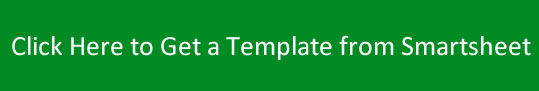 Sonntag, 1. Mai 2016ZEITMODIMIDOFRSASOSonntag, 1. Mai 20168 UHRSonntag, 1. Mai 20168 UHRSonntag, 1. Mai 20168 UHRSonntag, 1. Mai 20168 UHRSonntag, 1. Mai 20169 UHRSonntag, 1. Mai 20169 UHRSonntag, 1. Mai 20169 UHRSonntag, 1. Mai 20169 UHRSonntag, 1. Mai 201610 UHRSonntag, 1. Mai 201610 UHRWOCHE VON:10 UHRWOCHE VON:10 UHRWOCHE VON:11 UHRWOCHE VON:11 UHRWOCHE VON:11 UHRWOCHE VON:11 UHRArbeitszeit: 7 Tage - 8 bis 18 Uhr12:00 UhrArbeitszeit: 7 Tage - 8 bis 18 Uhr12:00 UhrArbeitszeit: 7 Tage - 8 bis 18 Uhr12:00 UhrArbeitszeit: 7 Tage - 8 bis 18 Uhr12:00 UhrArbeitszeit: 7 Tage - 8 bis 18 Uhr13 UHRArbeitszeit: 7 Tage - 8 bis 18 Uhr13 UHRArbeitszeit: 7 Tage - 8 bis 18 Uhr13 UHRArbeitszeit: 7 Tage - 8 bis 18 Uhr13 UHRArbeitszeit: 7 Tage - 8 bis 18 Uhr14 UHRArbeitszeit: 7 Tage - 8 bis 18 Uhr14 UHRArbeitszeit: 7 Tage - 8 bis 18 Uhr14 UHRArbeitszeit: 7 Tage - 8 bis 18 Uhr14 UHRArbeitszeit: 7 Tage - 8 bis 18 Uhr15 UHRArbeitszeit: 7 Tage - 8 bis 18 Uhr15 UHRArbeitszeit: 7 Tage - 8 bis 18 Uhr15 UHRArbeitszeit: 7 Tage - 8 bis 18 Uhr15 UHRArbeitszeit: 7 Tage - 8 bis 18 Uhr16 UHRArbeitszeit: 7 Tage - 8 bis 18 Uhr16 UHRArbeitszeit: 7 Tage - 8 bis 18 Uhr16 UHRArbeitszeit: 7 Tage - 8 bis 18 Uhr16 UHRArbeitszeit: 7 Tage - 8 bis 18 Uhr17 UHRArbeitszeit: 7 Tage - 8 bis 18 Uhr17 UHRArbeitszeit: 7 Tage - 8 bis 18 Uhr17 UHRArbeitszeit: 7 Tage - 8 bis 18 Uhr17 UHR